Max nutzt sein Konto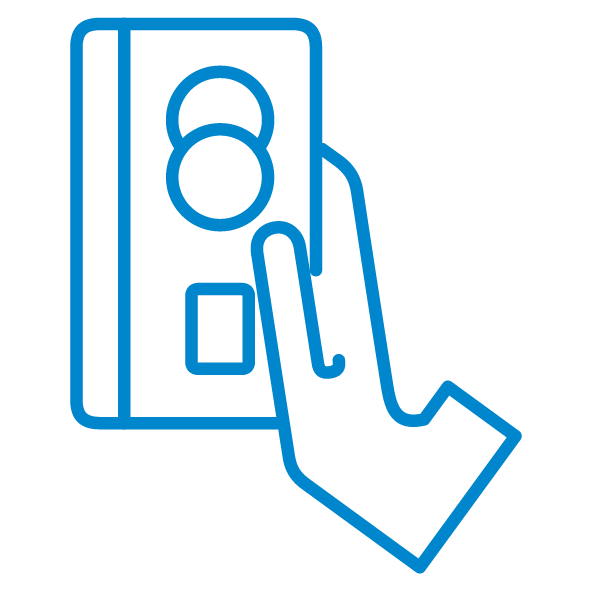 Authentisches Material als Anlage:Anlage 1: Überweisungsträger Anlage 2: Rechnung Online-Shop Müller Anlage 3: Kontoauszug Anlage 4: DauerauftragsformularÜberblick über das Materialset1.1	Das Materialset im CurVe-Kompetenzmodell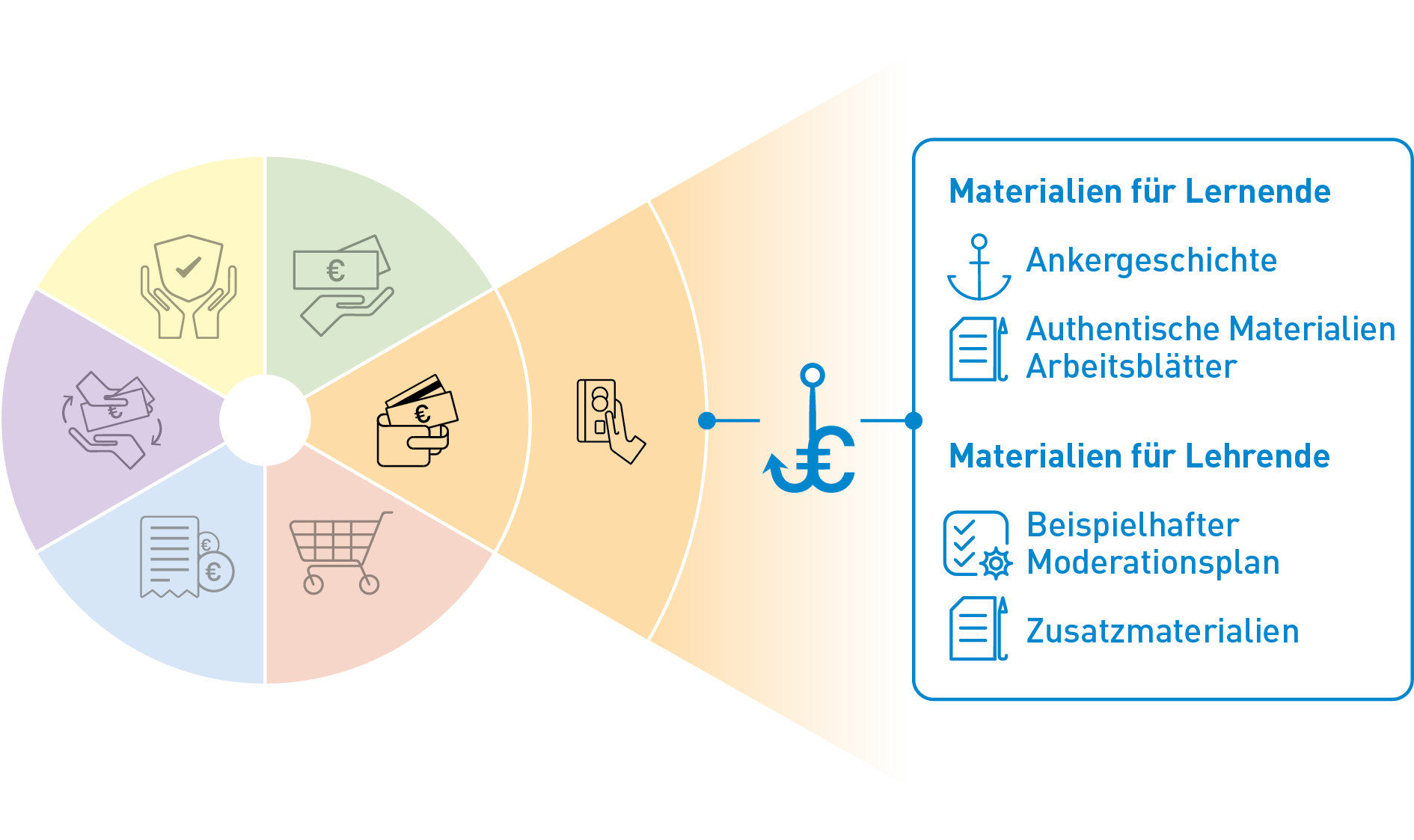 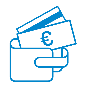 Beispielhafte Kompetenzanforderungen 1.2	Die Inhalte des MaterialsetsMax nutzt sein Konto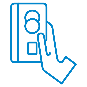 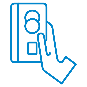 Materialien für Lernende In diesem Materialset lernen die TN den Umgang mit einem Girokonto kennen. Dabei werden die wesentlichen Begriffe rund um die Kontoführung thematisiert. Geldübertragungen in Form von Überweisungen und Lastschriften werden ebenso angesprochen wie der Aufbau eines Kontoauszugs und die verschiedenen Nutzungsmöglichkeiten einer Bankcard. 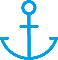 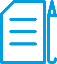 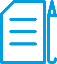 Authentische MaterialienAnlage 1: ÜberweisungsträgerAnlage 2: Rechnung Online-Shop MüllerAnlage 3: Kontoauszug Anlage 4: Dauerauftragsformular ArbeitsblätterArbeitsblatt 1 – Möglichkeiten der KontonutzungArbeitsblatt 2 – Erstellen einer Überweisung Arbeitsblatt 3 – Lesen eines KontoauszugsOptional:Arbeitsblatt 4a/b – BuchstabensalatMaterialien für Lehrende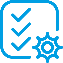 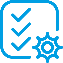 Beispielhafter Moderationsplan ZusatzmaterialienDidaktisch-methodische HinweiseLösungsblätter Infoblatt Girocard, Kontonutzung und SEPA-Verfahren LinklisteZur Bearbeitung des Materialsets sind keine besonderen technischen Voraussetzungen notwendig. Passend zum Moderationsplan empfehlen wir: Abspielgerät für die Hördatei (z. B. Handy oder Laptop), Flipchart, Stifte, Laptop mit Beamer. Sammlung der Materialien für Lernende
Folgende Materialien für Lernende stehen zur Verfügung:2.1	Ankergeschichte 
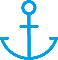 Max nutzt sein KontoMax hat seit kurzem ein eigenes Girokonto. Sein Arbeitgeber überweist ihm jeden Monat sein Gehalt. Auch für viele andere Dinge braucht Max das Girokonto.Sein Mobilfunkanbieter bucht die monatlichen Beträge per Lastschrift ab. Dazu muss er seine IBAN und BIC angeben. Auch sein Fitness-Studio bucht jeden Monat Geld ab.Heute will Max eine Rechnung überweisen. Er hat sich online ein Sweatshirt bestellt. Gestern ist es geliefert worden. Von seiner Bank hat er Formulare für eine Überweisung bekommen.Max nutzt häufig seine Girocard. Er hebt Geld am Bankautomaten ab. Zudem kann er Einkäufe bargeldlos bezahlen. Max druckt sich regelmäßig seine Kontoauszüge aus. So behält er immer einen guten Überblick über seine Finanzen.Was muss Max bei der Kontoführung beachten?2.2	Bebilderung 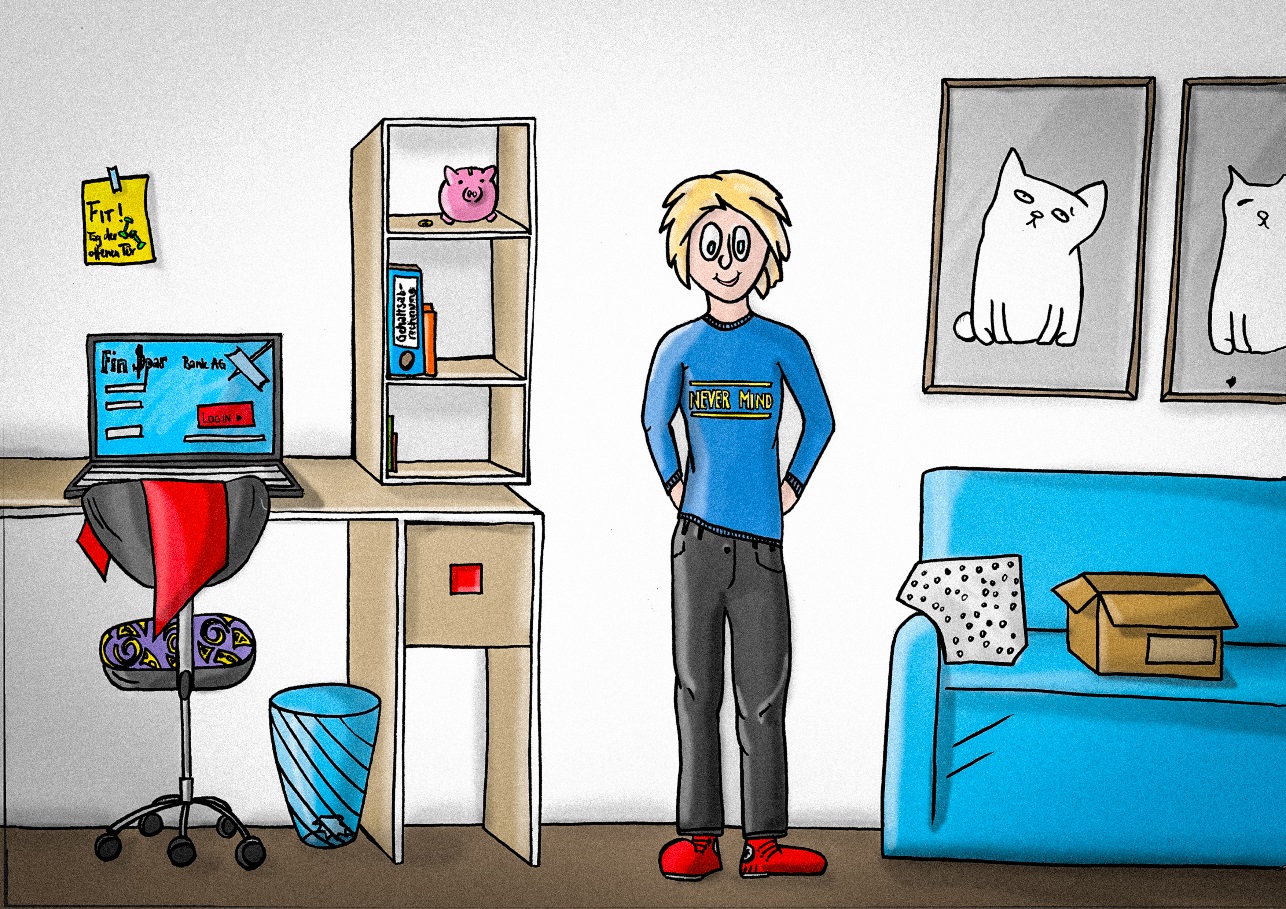 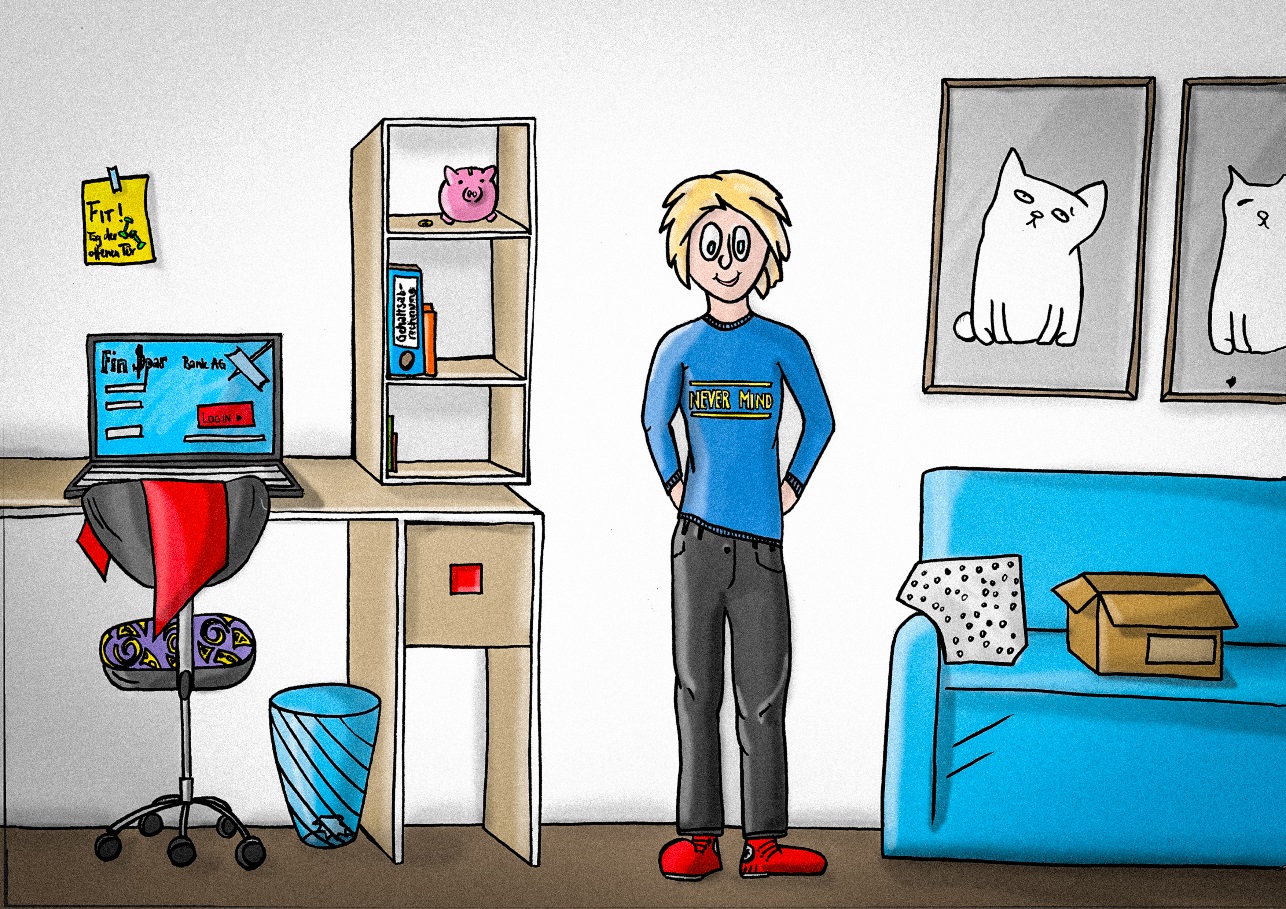 Arbeitsblätter Folgende Arbeitsblätter stehen zur Verfügung:Arbeitsblatt 1Möglichkeiten der KontonutzungErinnern Sie sich an die Geschichte „Max nutzt sein Konto“. Beantworten Sie die folgenden Fragen:Was kann Max alles mit seinem Konto machen?Was muss Max bei der Kontoführung beachten?Überlegen Sie auch:Welche Nutzungsmöglichkeiten gibt es noch?Wozu nutzen Sie Ihr Konto?Welche Erfahrungen haben Sie gemacht?Worauf müssen Sie achten? Schreiben Sie die Antworten auf Moderationskarten!Arbeitsblatt 2
Erstellen einer ÜberweisungFüllen Sie das Überweisungsformular (Anlage 1) für Max aus. Nehmen Sie dazu die Rechnung vom Online-Shop Müller (Anlage 2). Welche Angaben sind für die Überweisung wichtig? Max hat sein Konto bei der FinSpar Bank AG.Seine Kontonummer lautet:IBAN: DE22 2350 2800 3105 5565 12BIC: MBSBDE83XXXArbeitsblatt 3 Lesen eines KontoauszugsSchauen Sie sich den Kontoauszug von Max (Anlage 3) an. Lesen Sie den Kontoauszug. Können Sie die einzelnen Vorgänge zuordnen, die in der Geschichte "Max nutzt sein Konto" auftauchen? Wie hoch ist das Gehalt von Max?Wann hat der Arbeitgeber das Geld überwiesen? Was ist das Datum der Wertstellung?Wie oft, wie viel und wann hat Max Bargeld abgehoben? Welche Lastschriften werden abgebucht?Wie hoch sind die Basislastschriften?Wie oft hat Max bargeldlos mit der Girocard bezahlt? In welchen Geschäften?Welche Überweisungen hat Max vorgenommen?Arbeitsblatt 4aBuchstabensalat Finden Sie im Buchstabensalat 11 Begriffe rund um das Girokonto: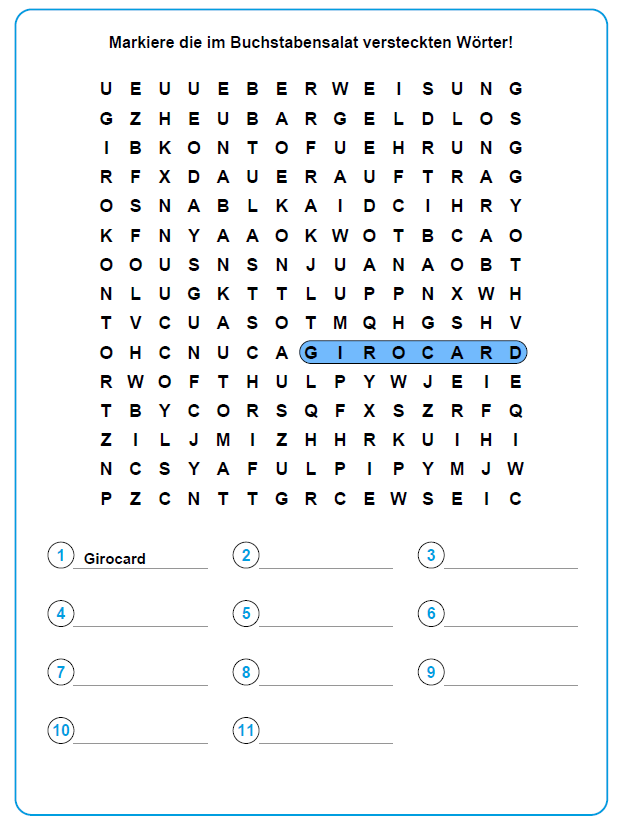 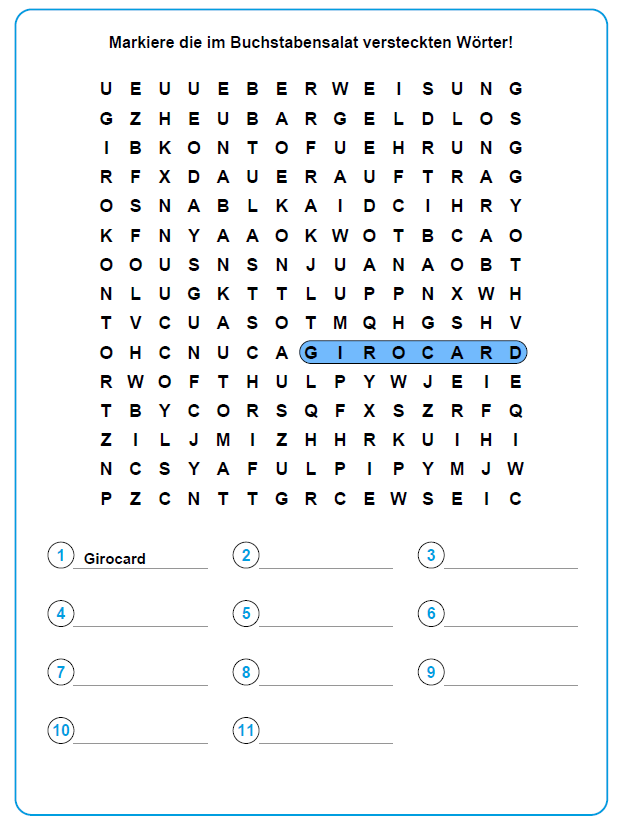 Arbeitsblatt 4bBuchstabensalat Finden Sie im Buchstabensalat die folgenden 11 Begriffe rund um das Girokonto: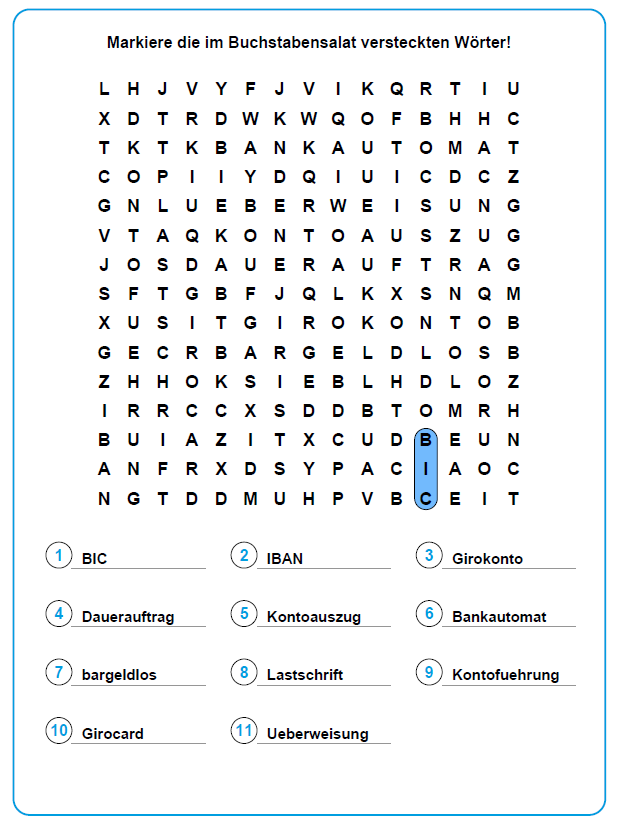 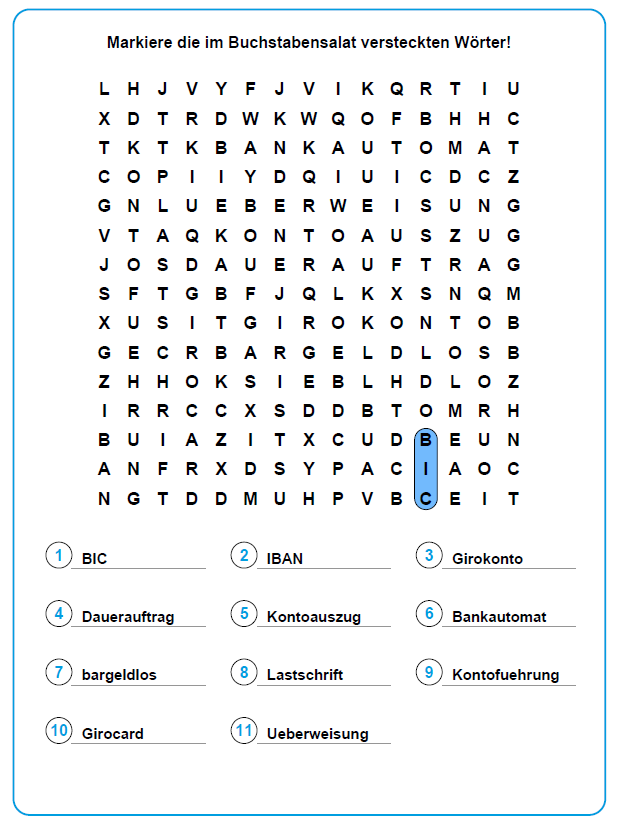 3	Sammlung der Materialien für LehrendeFolgende Materialien für Lehrende stehen zur Verfügung:3.1	Beispielhafter Moderationsplan Der Moderationsplan bietet Ihnen in kurzer Form Hinweise zur Gestaltung der Lernangebote, inklusive Variationsmöglichkeiten. Auf die Angabe von Zeiten wird verzichtet, da diese flexibel im Sinne der Teilnehmendenorientierung angepasst werden sollen. Die Inhalte sind ausreichend für mindestens 90 Minuten. Tipp: Sie können die ausgedruckten DIN-A4-Seiten in der Mitte zerschneiden und erhalten so handliche Moderationskarten.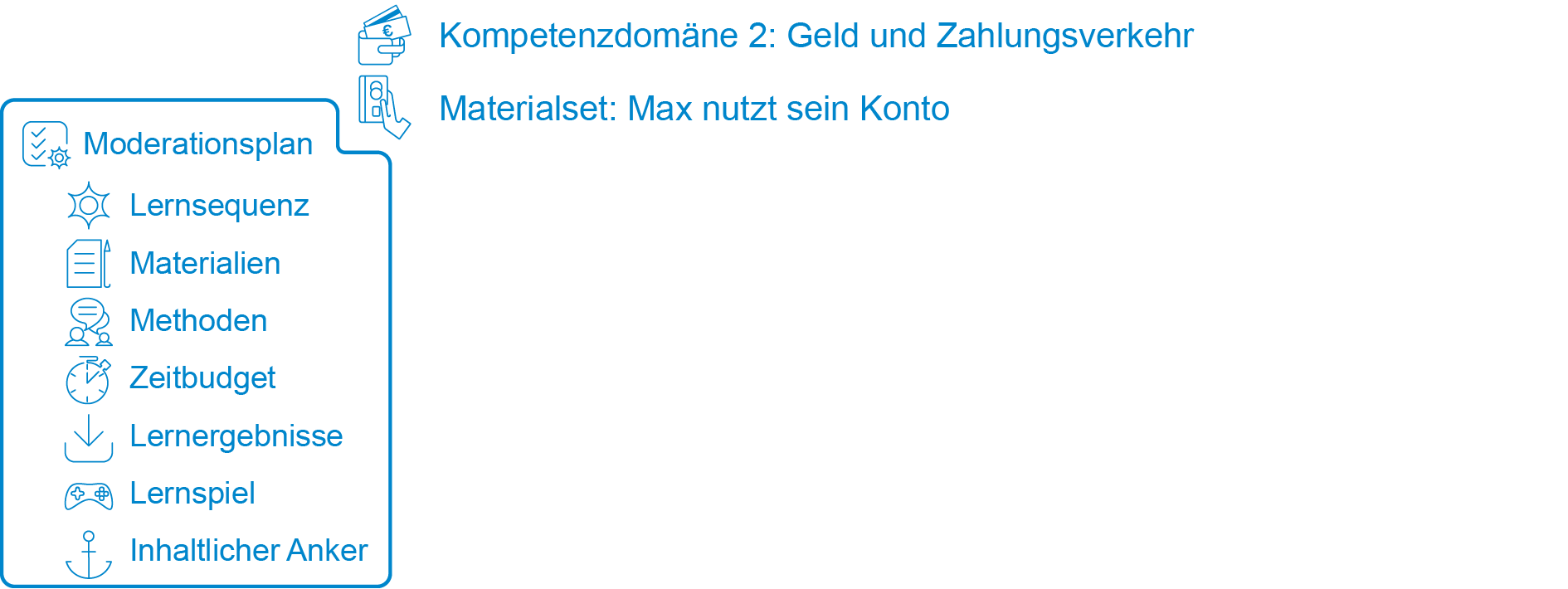 3.2 	 Zusatzmaterialien3.2.1	 Didaktisch-methodische Hinweise Tipp zum Ablauf Ausgehend von der Geschichte kann zu Beginn gemeinsam überlegt und diskutiert werden, was Max alles mit seinem Konto machen kann und erst in einem zweiten Schritt die Kernaufgabe „Was muss Max bei der Kontoführung beachten?“ besprochen werden. So werden erste Hinweise der TN entlang der Geschichte gesammelt. Eine entsprechende Aufgabe ist auf AB 1 formuliert und eine beispielhafte Ideensammlung liegt als Lösungsblatt zu AB 1 bei. Ergänzend können die Infoblätter „Girocard“ und „Kontonutzung“ ausgehändigt und besprochen werden. Für die Lehrenden gibt es weitere Infos zu SEPA-Überweisungen. Anschließend kann die Lerngruppe entscheiden, ob sie sich näher mit dem Thema Überweisung oder mit dem Lesen eines Kontoauszugs beschäftigen will. Möglicherweise kann das Materialset für zwei aufeinanderfolgende Lerneinheiten genutzt werden und beide Varianten eingesetzt werden. Dazu stehen die Arbeitsblätter AB 2 und AB 3 zur Verfügung. Je nach Interesse der TN kann ein Arbeitsblatt ausgewählt werden. Überweisung vornehmen (AB 2)Jedem TN wird ein Überweisungsträger (Anlage 1) ausgeteilt. Es können alternativ auch Originalvordrucke einer Bank vor Ort genutzt werden. Grundlage für das Ausfüllen der Überweisung ist die Rechnung „Onlineshop Müller“ (Anlage 2), die jedem TN ausgehändigt wird. Ist nach dem Ausfüllen der Überweisung noch Zeit, kann der Dauerauftrag als weitere Möglichkeit der Geldübertragung erarbeitet werden. Ein Vordruck bietet die Anlage 4. Kontoauszug lesen und verstehen (AB 3)Der Kontoauszug (Anlage 3) wird verteilt. Anhand des AB 2 können die TN die Buchungsvorgänge durchgehen und die Fragen beantworten. Möglicherweise können vorher im Plenum Abkürzungen und Fachbegriffe geklärt werden. Danach wird der Umgang mit Kontoauszügen erläutert: sammeln und chronologisch abheften (siehe auch Infoblatt für TN).Optional: Begriffe rund ums Konto erkennenAB 4a/b: Buchstabensalat: es sollen Begriffe gefunden werden, die mit dem Girokonto in Verbindung stehen. Diese Begriffe werden alle bereits in der Ankergeschichte erwähnt. Das AB 4b gibt zudem diese Begriffe noch einmal vor. Die Infoblätter können zu den verschiedenen Aufgaben ergänzend genutzt werden.Zu dem Begriff „Girocard“ kann auf Vorsichtsmaßnahmen für einen sicheren Umgang hingewiesen werden, bspw. was bei einem Verlust der Karte zu tun ist.Berücksichtigung der Werte, Einstellungen, Motivationen und ErfahrungenNon-kognitive Aspekte kann man bei dem Thema "Girocard" gut ansprechen. Es können die Chancen und Probleme der Kartennutzung und -zahlung sowie die Erfahrungen damit diskutiert werden. Zudem kann über Erfahrungen und die notwendigen Handlungen bei Verlust und/oder Diebstahl der Girocard gesprochen werden.Werte, Einstellungen und Motivationen sind auch beim Thema „Sparen“ relevant. Spart man heute noch oder läuft alles über Ratenzahlung bzw. Kredit? Kauft man alle 1–2 Jahre ein neues Handy und hat dafür eine höhere monatliche Belastung bei der Handyrechnung? Ist Sparen noch modern?Außerdem könnte man diskutieren, ob Max Geld an seine Mutter für Miete oder Lebensmittel abgeben soll, denn er wohnt noch zu Hause und dort ist das Geld knapp. Dieses Thema würde gut passen, wenn man zusammen den Kontoauszug, AB 3, liest und sieht, was sein Einkommen und seine Ausgaben sind.Ergänzungen, Erweiterungen, Modifikationen Ideen für weiterführende Aufgaben und heterogene Lerngruppen:Das Thema „Online-Banking“ bietet Möglichkeiten für eine Erweiterung und oder Ergänzung zu diesem Materialset. Es können Begriffe rund um das Online-Banking geklärt werden und auch verschiedene Verfahren zur Identifizierung und deren Sicherheit diskutiert werden (z. B.  TAN-Verfahren.Zudem kann bei Bedarf um den Themenbereich „Zahlungsmodalitäten beim Online-Shopping“ erweitert werden. Begriffe wie Paypal, Sofort-Überweisung, Kreditkarte und Prepaid-Kreditkarte, etc., deren Vor- und Nachteile bei Online-Bestellungen könnten weiterführend erläutert und diskutiert werdenVorschläge zur Erweiterung des Materialsets:Wenn ein Internetzugang sowie der Zugang zu Computer oder Tablets/Smartphones verfügbar sind, kann eine Online-Überweisung in Form einer Demo-Version durchgeführt werden.Verlinkungen und Verknüpfungen zu anderen Materialsets:Materialset „Max eröffnet ein Girokonto“: Was ist bei einer Kontoeröffnung zu beachten? Kostenvergleich verschiedener Konten, Vor- und Nachteile des Online-Banking, SCHUFA-Klausel  3.2.2	LösungsblätterLösungsvorschlag zum Arbeitsblatt 1 Möglichkeiten der KontonutzungWas kann Max alles mit seinem Konto machen?Beispiele:Abbuchungen vornehmen lassenDauerauftrag einrichtenÜberweisungGeld einzahlenGeld abhebensparenWas muss Max bei der Kontoführung beachten?Beispiele:Überweisungen tätigenDauerauftrag einrichtenLastschriften erteilenGirocard nutzen zum Geld abhebenGirocard nutzen zum bargeldlosen EinkaufenKontoauszüge besorgenKontoauszüge lesen und verstehenLösungsvorschlag zum Arbeitsblatt 2 Erstellen einer ÜberweisungAngaben zum Zahlungsempfänger: Name, Vorname/Firma:ONLINE-SHOP MUELLERIBANDE46241738070000997358BICmuss nur angegeben werden, wenn die IBAN mit CH, MC oder SM beginnt.Betrag: Euro, Cent34,95Kunden-Referenznummer – VerwendungszweckR 47112018Angaben zum Kontoinhaber: Name, Vorname/Firma, OrtSCHULTZE, MAXIBANDE22 2350 2800 3105 5565 12Datumaktuelles TagesdatumUnterschriftMax SchultzeGut zu wissen bei einer Überweisung: Zahlungsempfänger: diese Person oder Firma erhält das Geld. Hier darauf achten, dass der Umlaut bei Müller mit "ue" geschrieben wird.IBAN: „International Bank Account Number“ / Kontonummer (siehe Infoblatt)BIC: „Bank Identifier Code“ / Internationale Bankleitzahl (dito)Kunden-Referenznummer – Verwendungszweck: 2 ZeilenAngaben wie Rechnungsnummer bei einer Bestellung, Kundennummer bei Überweisung von Strom oder Wasser, evtl. Name und Adresse vom KontoinhaberKontoinhaber: Namen und Vornamen der Person eintragen, die das Geld verschicktDatum und Unterschrift: nicht vergessen!Lösungsvorschlag zum Arbeitsblatt 3Lesen eines KontoauszugsWie hoch ist das Gehalt von Max?		826,74 EuroWann hat der Arbeitgeber das Geld überwiesen? 	29.09.18Was ist das Datum der Wertstellung?			29.09.18Wie oft, wie viel und wann hat Max Bargeld abgehoben? 21.09.: 18.300 Euro		29.09.: 18.200 EuroWelche Lastschriften werden abgebucht?	10.09.18:	MobilNet SEPA Basislastschrift11.09.18:	MUCKIBUDE SEPA BasislastschriftWie hoch sind die Basislastschriften?		MobilNet: 29,95 Euro		MUCKIBUDE: 49 EuroWie oft hat Max bargeldlos mit der Girocard bezahlt? 2xIn welchen Geschäften? EDECKA, Frisör KunertWelche Überweisungen hat Max vorgenommen?	17.09.18: Versicherung Söller Zahnzusatzversicherung 5 Euro	30.09.18: Online-Shop Mueller 34,95 EuroAbkürzungen:SEPA: „Single Euro Payments Area“ (siehe auch Infoblatt)BIC: „Bank Identifier Code“ / Internationale Bankleitzahl (siehe auch Infoblatt)IBAN: „International Bank Account Number“ / Bankkonto (siehe auch Infoblatt)GA oder GAA: GeldautomatGirocard: „Electronic Cash“ (Bank- oder Kreditkartenzahlung mit Pin und Sperrlistenprüfung)SVWZ: SEPA VerwendungszweckWertstellung: An diesem Datum ist eine Zahlung auf dem Konto tatsächlich verfügbar bzw. wird dann belastet. So ist z. B. die Geldautomatenauszahlung zwar erst am 29.09.18 verbucht worden, aber das Konto tatsächlich schon mit Wertstellung am 28.09.18 belastet worden, weil dann das Geld zur Verfügung stand. Lösungsvorschlag zum Arbeitsblatt 4 (a und b) Buchstabensalat - Begriffe rund ums Konto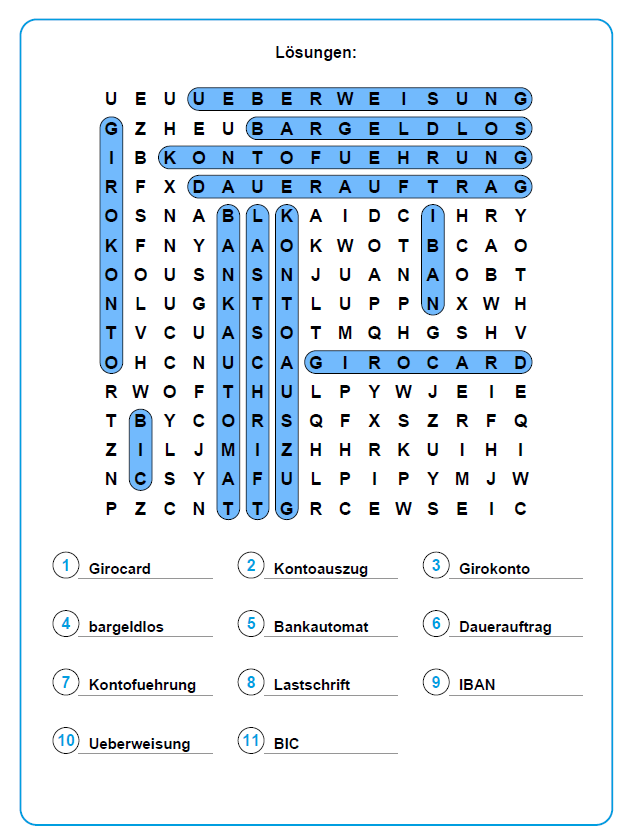 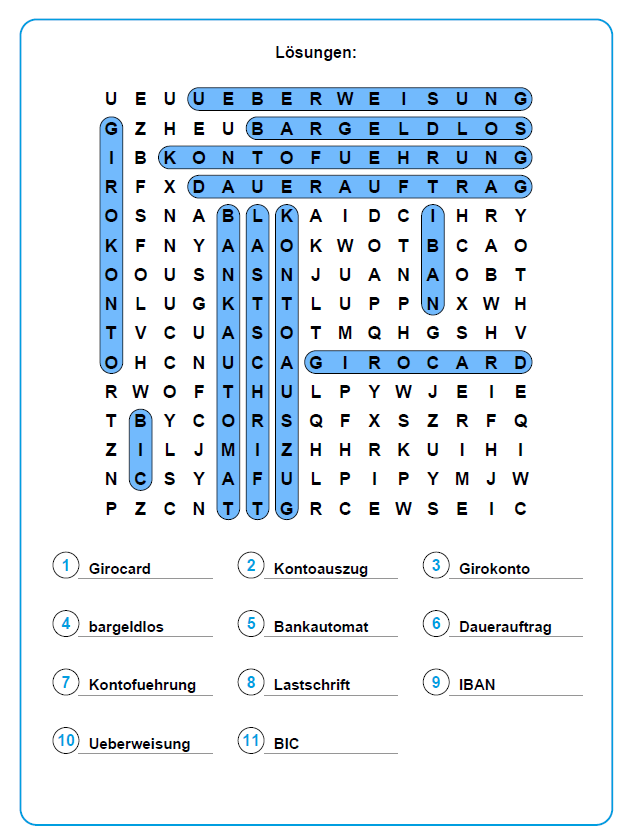 Erläuterung der Wörter: siehe Infoblatt und Linkliste3.2.3 InfoblattGirocard, Kontonutzung und SEPA-Verfahren Girocard Mit der Girocard kann ich:am Geldautomaten Geld abheben und einzahlen, Überweisungen am Bankautomaten tätigen,am Schalter Geld bar auszahlen lassen, Kontoauszüge ausdrucken (falls kein Online-Banking),bargeldlos zahlen in Geschäftenmit PIN (Geheimnummer),mit Unterschrift,mit Kontaktlos-Funktion (i. d. R. bis 25,- €).Wichtig: Unterschrift!Sonst gibt es keinen Beweis, dass mir das Konto gehört.Sonst kann jemand mit meiner Karte einkaufen gehen, wenn er die Unterschrift fälscht.Regeln für die Girocard: Die Karte nie unbeaufsichtigt – z. B. im Auto – liegen lassen.Die Karte nie einer anderen Person geben (z. B. zum Geld abholen).Die Geheimzahl (PIN) nach Erhalt einprägen und bestenfalls vernichten, mindestens aber getrennt von der Karte aufbewahren.Bei Eingabe der PIN am Geldautomaten diese mit der Hand verdecken.Nicht verbiegen oder zerkratzen.Verlust der Girocard: Die Karte sollte umgehend gesperrt werden. Die meisten Karten lassen sich unter der deutschlandweiten Notfallnummer 116 116 (vom Ausland +49 116 116) sperren.Dies ist gebührenfrei.Es ist rund um die Uhr möglich.Die "SperrApp 116 116" kann heruntergeladen werden.Quellen: https://www.verbraucherzentrale.de/aktuelle-meldungen/geld-versicherungen/girocard-maestro-v-pay-kartenzahlung-wird-komplizierter-13030/ 04.12.18; https://www.verbraucherzentrale.de/wissen/geld-versicherungen/sparen-und-anlegen/bank-und-kreditkarten-von-gaunern-und-gebuehren-5179/ 04.12.18Kontonutzung Überweisung:mein Geld wird von meinem Konto auf ein anderes Konto geschickt,ich entscheide wann und wie viel Geld.Dauerauftrag:von meinem Konto wird immer gleich viel Geld abgezogen,ich entscheide wann, wie viel und wie lange (z.B. Miete, Strom, Wasser),ich muss vorher einen Dauerauftrag bei der Bank einrichten.Wichtig: Es muss genug Geld auf dem Konto sein, sonst wird der Auftrag nicht ausgeführt!Lastschrift:Das Geld wird automatisch von meinem Konto abgezogenz. B. durch Kartenzahlung im Supermarkt (elektronische Lastschrift), bei der Handy-Rechnung oder dem Versicherungsbeitrag (SEPA-Lastschrift).Ich gebe vorher die schriftliche Erlaubnis dazu.Es gilt für einmalige oder regelmäßige Zahlungen.Achtung: Es muss genug Geld auf dem Konto sein, sonst wird der Auftrag nicht ausgeführtsonst hohe Gebühren (Rücklastschriftgebühren mind. 5,- €) + Kosten beim Händler (Adressermittlung, Mahnung, Inkasso)Ich kann das Geld 8 Wochen lang von der Bank ohne Angabe von Gründen zurückholen lassen (max. 13 Monate, für alle unberechtigten Buchungen, z.B. Fehl- oder Doppelbuchungen).Kontoauszüge:prüfen, min. 1 x im Monat, unberechtigte Buchungen umgehend reklamierenabheften, chronologisch,aufbewahren, min. 3 Jahre (Selbstständige 10 Jahre).Quellen: https://www.konto.org/lexikon/ 09.11.18https://www.verbraucherzentrale.nrw/wissen/geld-versicherungen/ 04.12.18https://www.sparkasse.de/service/barrierefrei/leichte-sprache/sparkassen-girokonto.html/ 05.12.18https://www.verbraucherzentrale.de/wissen/geld-versicherungen/sparen-und-anlegen/bezahlen-per-lastschrift-16639/ 21.11.18https://www.verbraucherzentrale.de/wissen/geld-versicherungen/sparen-und-anlegen/sepa-europaweite-regeln-im-zahlungsverkehr-11512/ 05.12.18SEPA-Verfahren SEPA („Single Euro Payments Area“)Vereinfachte Zahlung bei Mitgliedern der EU und der EWR (Europäischer Wirtschaftsraum = EU + Lichtenstein, Norwegen, Island) sowie Schweiz und Monaco.IBAN („International Bank Account Number“ / Internationale Kontonummer)Beispiel: DE46 1234 5678 0000 8899 7722 Stellen in DeutschlandDE: 			Länderkennzeichen 2 Stellen46: 			Prüfziffer 2 Stellen12345678: 		Bankleitzahl 8 Stellen	0000889977: 	Kontonummer 10 StellenBIC („Bank Identifier Code“ / Internationale Bankleitzahl)Beispiel: SPARDENEXXXSPAR: 	4 Buchstaben, frei wählbarDE: 		2 Buchstaben LändercodeNE: 		2 Buchstaben oder Zahlen, Codierung des OrtesXXX: 		3 Buchstaben/ Ziffern optionalQuelle: https://www.verbraucherzentrale.de/wissen/geld-versicherungen/sparen-und-anlegen/sepa-europaweite-regeln-im-zahlungsverkehr-11512/ 21.11.183.2.4	Linkliste Kompetenzdomäne2 Geld und ZahlungsverkehrSubdomänen2.2 ZahlungsverkehrWissenkennt Fachbegriffe rund um die Kontoführung; kann Lastschrift, Überweisung, Dauerauftrag unterscheidenLesenkann Kontoauszüge und Rechnungen sinnentnehmend lesen Schreibenkann eine Überweisung und einen Dauerauftrag ausfüllenRechnenkann Rechenergebnisse überprüfenNon-kognitive AspekteNutzung des Girokontos abwägen vs. relevante Bedürfnisse;Favorisierung von GeldübertragungenAnkergeschichteDer inhaltliche Anker „Max nutzt sein Konto“ als Einstieg in einfacher Sprache.LesetextHördatei Bild zur GeschichteAuthentische 
MaterialienAnlage 1: ÜberweisungsträgerAnlage 2: Rechnung Online-Shop MüllerAnlage 3: KontoauszugAnlage 4: DauerauftragsformularArbeitsblätterArbeitsblatt 1 – Möglichkeiten der KontonutzungArbeitsblatt 2 – Erstellen einer ÜberweisungArbeitsblatt 3 – Lesen eines KontoauszugsOptional:
Arbeitsblatt 4a/b – BuchstabensalatArbeitsblätterArbeitsblatt 1 – Möglichkeiten der KontonutzungArbeitsblatt 2 – Erstellen einer ÜberweisungArbeitsblatt 3 – Lesen eines KontoauszugsOptional:Arbeitsblatt 4 a/b – BuchstabensalatBeispielhafter 
ModerationsplanDidaktisch-methodischer Vorschlag, wie mit dem Materialset unterrichtet werden kannZusatzmaterialienÜber den Moderationsplan hinausgehende Hinweise und Unterlagen für Lehrende Didaktisch-methodische HinweiseTipps für die Arbeit mit dem Materialset sowie zum Ablauf einzelner variabler UnterrichtseinheitenLösungsblätterLösungsvorschläge für die ArbeitsblätterInfoblattZusammenstellung der Fachinformationen in einfacher Sprache für Lehrende und Lernende LinklisteBroschüren und Informationsseiten mit ergänzenden und weiterführenden FachinformationenNotizen         Gestaltung der Lernsequenz                      VariationenStartsequenz (Begrüßung & Einführung in das Thema unter Nutzung des narrativen Ankers)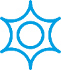 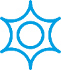 Begrüßung & Einführung in das Thema; Überblick; Vorstellung der Familie MüllerVorstellungsrundeAbfrage zu Erwartungen oder Beweggründen zur TeilnahmeStartsequenz (Begrüßung & Einführung in das Thema unter Nutzung des narrativen Ankers)Flipchart, Poster Familie MüllerVorstellungsrundeAbfrage zu Erwartungen oder Beweggründen zur TeilnahmeStartsequenz (Begrüßung & Einführung in das Thema unter Nutzung des narrativen Ankers)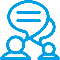 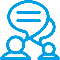 Input und PlenumVorstellungsrundeAbfrage zu Erwartungen oder Beweggründen zur TeilnahmeStartsequenz (Begrüßung & Einführung in das Thema unter Nutzung des narrativen Ankers)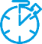 Startsequenz (Begrüßung & Einführung in das Thema unter Nutzung des narrativen Ankers)Startsequenz (Begrüßung & Einführung in das Thema unter Nutzung des narrativen Ankers)Inhaltlicher Anker (narrative Geschichte)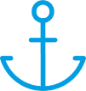 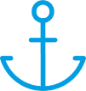 Präsentation der Geschichte: Hördatei Vor-/Mitlesen der Geschichte durch LP oder TN im AusdruckInhaltlicher Anker (narrative Geschichte)Abspielgerät (Handy, Laptop etc.)Verständnisfragen/WiederholungInhaltlicher Anker (narrative Geschichte)PlenumRückmeldungen zur Geschichte Inhaltlicher Anker (narrative Geschichte)         Gestaltung der Lernsequenz                      VariationenLern-sequenzen(Kern- und Teilaufgaben)Klärung der Kernaufgabe („Was muss Max bei der Kontoführung beachten?“)AB 1 Möglichkeiten der Kontonutzung („Was kann Max alles mit seinem Konto machen?“, „Was muss Max bei der Kontoführung beachten?“) Sammeln von Punkten auf Flipchart oder Karten von LPInfoblatt (Girocard und Kontonutzung)Ergänzende Fragen: „Wer hat (schon) ein eigenes Konto?“, 
„Wie sind die Erfahrungen?“, 
„Wozu kann man ein Konto nutzen?“Optional:  Infoblatt (SEPA-Verfahren) Optional AB 4a/4b „Buchstabensalat“ bietet ein Suchrätsel für verschiedene Begriffe rund ums KontoInteresse der TN ist leitend; je nach Zeitrahmen können beide Aufgaben durchgeführt werdenLern-sequenzen(Kern- und Teilaufgaben)Metaplanwand (Alternativ: Tafel oder Flipchart)Ergänzende Fragen: „Wer hat (schon) ein eigenes Konto?“, 
„Wie sind die Erfahrungen?“, 
„Wozu kann man ein Konto nutzen?“Optional:  Infoblatt (SEPA-Verfahren) Optional AB 4a/4b „Buchstabensalat“ bietet ein Suchrätsel für verschiedene Begriffe rund ums KontoInteresse der TN ist leitend; je nach Zeitrahmen können beide Aufgaben durchgeführt werdenLern-sequenzen(Kern- und Teilaufgaben)PlenumAufgabenschwerpunkt festlegen: Überweisung ausfüllen oder Kontoauszug lesenErgänzende Fragen: „Wer hat (schon) ein eigenes Konto?“, 
„Wie sind die Erfahrungen?“, 
„Wozu kann man ein Konto nutzen?“Optional:  Infoblatt (SEPA-Verfahren) Optional AB 4a/4b „Buchstabensalat“ bietet ein Suchrätsel für verschiedene Begriffe rund ums KontoInteresse der TN ist leitend; je nach Zeitrahmen können beide Aufgaben durchgeführt werdenLern-sequenzen(Kern- und Teilaufgaben)         Gestaltung der Lernsequenz                      VariationenLern-sequenzen(Kern- und Teilaufgaben)Je nach Aufgaben-schwerpunktAlternative 1 
Überweisung anhand einer Rechnung ausfüllenOptional: Infoblatt (SEPA-Verfahren)Falls gewünscht kann optional das Thema „Dauerauftrag“ ergänzt werden (Anlage 4)Lern-sequenzen(Kern- und Teilaufgaben)Je nach Aufgaben-schwerpunktAB 2 (Erstellen einer Überweisung)authentisches Material: 
Anlage 1: ÜberweisungsträgerAnlage 2: Rechnung Online-Shop MüllerInfoblatt (Kontonutzung)
Optional: Infoblatt (SEPA-Verfahren)Falls gewünscht kann optional das Thema „Dauerauftrag“ ergänzt werden (Anlage 4)Lern-sequenzen(Kern- und Teilaufgaben)Je nach Aufgaben-schwerpunktEinzelarbeit/PaararbeitOptional: Infoblatt (SEPA-Verfahren)Falls gewünscht kann optional das Thema „Dauerauftrag“ ergänzt werden (Anlage 4)Lern-sequenzen(Kern- und Teilaufgaben)Je nach Aufgaben-schwerpunktOptional: Infoblatt (SEPA-Verfahren)Falls gewünscht kann optional das Thema „Dauerauftrag“ ergänzt werden (Anlage 4)         Gestaltung der Lernsequenz                      VariationenLern-sequenzen(Kern- und Teilaufgaben)Je nach Aufgaben-schwerpunktAlternative 2 
Kontoauszug lesenVorlesen bzw. Identifizieren der einzelnen Positionen des Kontoauszuges von TNFrage an die TN: „Sollte Max etwas von seinem Geld für Miete und Lebensmittel abgeben?“Lern-sequenzen(Kern- und Teilaufgaben)Je nach Aufgaben-schwerpunktAB 3 (Lesen eines Kontoauszugs), authentisches Material: 
Anlage 3: KontoauszugInfoblatt (Kontonutzung)Frage an die TN: „Sollte Max etwas von seinem Geld für Miete und Lebensmittel abgeben?“Lern-sequenzen(Kern- und Teilaufgaben)Je nach Aufgaben-schwerpunktPlenumLern-sequenzen(Kern- und Teilaufgaben)Je nach Aufgaben-schwerpunktLern-sequenzen(Kern- und Teilaufgaben)Je nach Aufgaben-schwerpunkt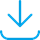 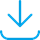 Vergleich der ErgebnisseBedeutung des Abheftens und Aufbewahrens der Kontoauszüge herausstellen         Gestaltung der Lernsequenz                      VariationenSchluss-sequenz(Reflexion und Feedback unter Nutzung des narrativen Ankers)Reflexion; offene Fragen klären Offene Fragen zunächst in Kleingruppen besprechenSchluss-sequenz(Reflexion und Feedback unter Nutzung des narrativen Ankers)FlipchartOffene Fragen zunächst in Kleingruppen besprechenSchluss-sequenz(Reflexion und Feedback unter Nutzung des narrativen Ankers)Plenum/BlitzlichtOffene Fragen zunächst in Kleingruppen besprechenSchluss-sequenz(Reflexion und Feedback unter Nutzung des narrativen Ankers)Schluss-sequenz(Reflexion und Feedback unter Nutzung des narrativen Ankers)FeedbackMündliches Feedback                (Stimmungsbild, z. B.: 
„Haben Ihnen die Aufgaben gefallen?“, 
„Haben Sie neue Informationen erhalten?“, „Waren die Informationen hilfreich?“)Schluss-sequenz(Reflexion und Feedback unter Nutzung des narrativen Ankers)PlenumMündliches Feedback                (Stimmungsbild, z. B.: 
„Haben Ihnen die Aufgaben gefallen?“, 
„Haben Sie neue Informationen erhalten?“, „Waren die Informationen hilfreich?“)Schluss-sequenz(Reflexion und Feedback unter Nutzung des narrativen Ankers)ThemaLink/QuelleSEPAVerbraucherzentralehttps://www.verbraucherzentrale.de/wissen/geld-versicherungen/sparen-und-anlegen/sepa-europaweite-regeln-im-zahlungsverkehr-11512IBANIban.dehttps://www.iban.deBafin Broschüre-Girokonto leichte SpracheBundesanstalt für Finanzdienstleistungsaufsichthttps://www.bafin.de/SharedDocs/Downloads/DE/Broschuere/dl_b_banken_leichte_sprache.pdf?__blob=publicationFile&v=7